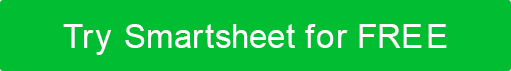 MODELO CURTO DE PROJETO DE MARCAEXEMPLO 	O exemplo começa na página 2.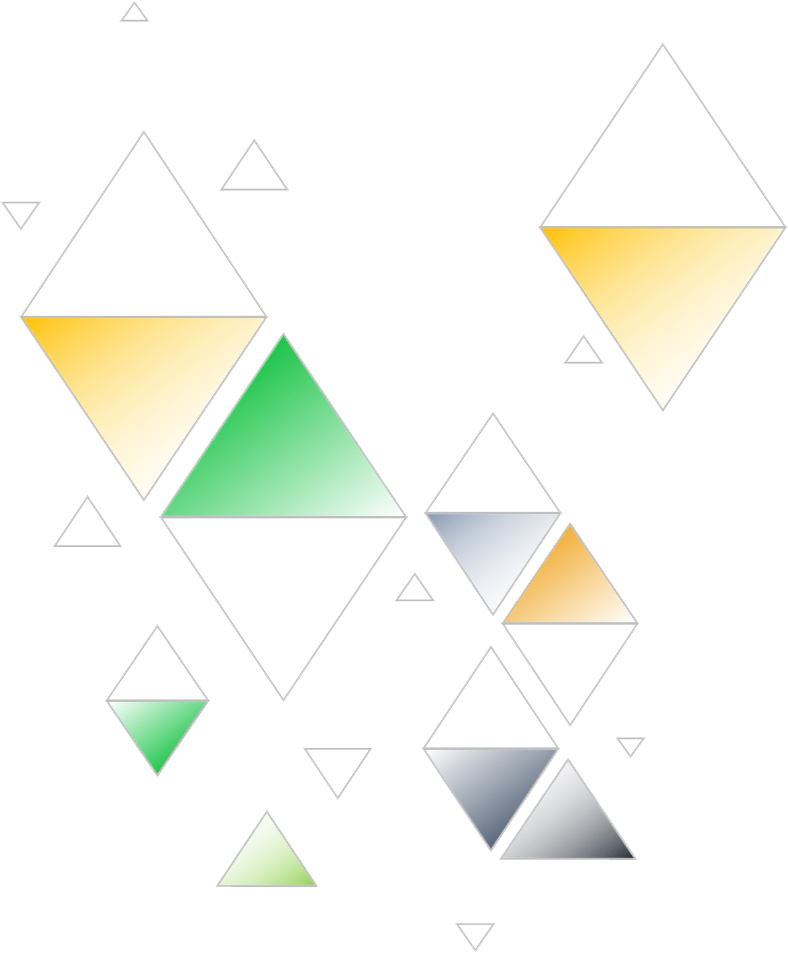 RESUMO DE PROJETO DE MARCAPROJETOELEMENTOSATITUDEMENSAGEMRECURSOS E ORÇAMENTOCANAIS DE MARKETING E AGENDAMENTOINFORMAÇÕES ADICIONAISCOMENTÁRIOS E APROVAÇÃOCLIENTEDATAKevin Wambach 03/01/20XXNOME DO PROJETOAUTORRebranding & criação de websiteSam ConnorMARCAPRODUTOLoja DesabotoadaFountain Cheese, Confeitaria e GeladoK. Wambach(206) 558-8990k.wambach@.comGrand Ave, 3812.Seattle, WA 98112Acompanhar o salto(206) 388-5102ask@trackleap.comCaixa P.O. 3594Seattle, WA 98101PROPÓSITO |  Porque?A fim de melhorar sua equidade geral da marca, a Loja Descarbocada Descaso Planos de fazer um rebranding completo, incluindo o design de todos os produtos e serviços da loja. A Cascata também planeja abrir uma vitrine on-line para expandir seus negócios além de sua atual loja de tijolosedas.| DE OPORTUNIDADES  Impacto final?O objetivo final desta empresa é acabar com o mercado existente. A Cascata planeja alcançar esse objetivo usando duas estratégias principais: renomeando sua atual esteticidade nostálgica de mãe e pop e expandindo-se além de sua loja física para incluir uma presença robusta no e-commerce. No passado, a Cascata tem atraído clientes (especialmente turistas) com sua atmosfera quente e nostálgica de mãe e pop. No entanto, devido ao declínio do turismo na área, bem como dados recentes indicando que os clientes agora percebem a estético antiquada da loja como antiquada ao invés de encantadora, os planos de negócios para implementar as duas estratégias acima mencionadas para abordar essas questões particulares e abrir caminho para o sucesso futuro.Quais são os componentes fundamentais do projeto?Estratégia de rebrandingLogotipoSloganPersonalidade, Voz, Tom Website DesignCampanha de marketing| DE PERSONALIDADE DA MARCA  Quais características definem a marca?Nostálgico Limpo, moderno e quenteFamiliar e amigável — cheio de risadas e sorrisos Caprichoso e DesdéricoClássico e Com ClasseAcolhimento — uma extensão do inícioTOM DO PROJETO |  Que características estamos tentando transmitir?O tom do projeto deve refletir a (nova) personalidade da marca. Uma parte integral do rebranding inclui estes novos conceitos: Todos os nossos produtos estão disponíveis on-line.Entregamos pacotes de presentes diretamente em sua casa para seu evento/celebração.Agora oferecemos a mesma tradição familiar com uma reviravolta moderna.A | DE TAKEAWAY  Qual é a ideia chave para que o cliente se lembre?Trazemos confecções de alto nível para sua loja de esquina. Oferecemos clássicos, como um bebedouro, de um tempo mais simples.  | DO SLOGAN  cópia preparada, palavras-chave ou temaTradição familiar do velho mundo. Inovação no mundo moderno. Envie um sorriso independentemente de onde seus entes queridos moram.ENTREGADESCRIÇÃOORÇAMENTORebrand Design O pacote completo: uma estratégia de três anos em relação à direção da marca; Materiais impressos; e os elementos do espaço físico, como placas, etc.    $38.000Site Design & ConstruçãoPacote de website padrão$16.000Manutenção de website em RetainerPadrão $3.000Campanha de marketingMídia social, publicidade nacional e local e criação de conteúdo de blog $5.000CANALOBJETIVOCRONOGRAMAMídia SocialAumente a conscientização sobre e o tráfego no site. Direcione qualquer novo tráfego para o site. Promova os pacotes de presentes e eventos indisponenciais. Implemente o seguinte: dez campanhas de duas semanas durante a temporada de graduação/verão; uma promoção dois meses antes da temporada de férias de inverno. EmailAumente a lista de assinatura de e-mail por meio do blog. Direcione o tráfego de e-mail para a presença na loja e on-line. Desenvolva um estágio do funil de e-mail e um plano de comunicação. Mantenha atividades semanais estáveis ao longo de um ano. Avalie os resultados no final daquele ano e avalie novamente a direção estratégica em conformidade. Inclua qualquer informação crítica adicional.O cliente tem um orçamento máximo de $70.000. Busque a aprovação de quaisquer itens de orçamento abaixo do estimado antes de avançar com suas decisões de projeto.COMENTÁRIOSCOMENTÁRIOSCOMENTÁRIOSDepois de obter a aprovação necessária, trabalhe com o cliente para criar um resumo de design de marca e um resumo de identidade de marca. Depois de concluir as duas instruções, certifique-se de garantir a aprovação secundária.Depois de obter a aprovação necessária, trabalhe com o cliente para criar um resumo de design de marca e um resumo de identidade de marca. Depois de concluir as duas instruções, certifique-se de garantir a aprovação secundária.Depois de obter a aprovação necessária, trabalhe com o cliente para criar um resumo de design de marca e um resumo de identidade de marca. Depois de concluir as duas instruções, certifique-se de garantir a aprovação secundária.APROVAÇÃOAPROVAÇÃOAPROVAÇÃONOMEASSINATURADATAJoana AssisJ.N.03/01/20XXDISCLAIMERTodos os artigos, modelos ou informações fornecidos pelo Smartsheet no site são apenas para referência. Embora nos esforcemos para manter as informações atualizadas e corretas, não fazemos representações ou garantias de qualquer tipo, expressas ou implícitos, sobre a completude, precisão, confiabilidade, adequação ou disponibilidade em relação ao site ou às informações, artigos, modelos ou gráficos relacionados contidos no site. Qualquer dependência que você deposita em tais informações está, portanto, estritamente em seu próprio risco.